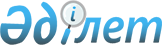 О признании утратившими силу некоторых решений Правительства Республики КазахстанПостановление Правительства Республики Казахстан от 7 августа 2015 года № 620      Правительство Республики Казахстан ПОСТАНОВЛЯЕТ:



      1. Признать утратившими силу некоторые решения Правительства Республики Казахстан согласно приложению к настоящему постановлению.



      2. Настоящее постановление вводится в действие со дня его первого официального опубликования.      Премьер-Министр

      Республики Казахстан                     К. Масимов

Приложение          

к постановлению Правительства

Республики Казахстан    

от 7 августа 2015 года № 620 

Перечень

утративших силу некоторых решений Правительства

Республики Казахстан

      1. Постановление Правительства Республики Казахстан от 31 декабря 2013 года № 1557 «Об утверждении стандартов государственных услуг по вопросам нотариальной деятельности» (САПП Республики Казахстан, 2013 г., № 82, ст. 1066).



      2. Постановление Правительства Республики Казахстан от 31 декабря 2013 года № 1558 «Об утверждении стандартов государственных услуг по вопросам адвокатской деятельности» (САПП Республики Казахстан, 2013 г., № 82, ст. 1067).



      3. Постановление Правительства Республики Казахстан от 31 декабря 2013 года № 1584 «Об утверждении стандарта государственной услуги по вопросам судебно-экспертной деятельности» (САПП Республики Казахстан, 2013 г., № 88, ст. 1090).



      4. Постановление Правительства Республики Казахстан от 31 декабря 2013 года № 1585 «Об утверждении стандартов государственных услуг по вопросам оценочной деятельности» (САПП Республики Казахстан, 2013 г., № 88, ст. 1091).
					© 2012. РГП на ПХВ «Институт законодательства и правовой информации Республики Казахстан» Министерства юстиции Республики Казахстан
				